נספח להיתר בניהאנו מברכים אתכם על קבלת ההיתר.נא קראו את ההנחיות הבאות בטרם תתחילו לבנות.תוקפו של ההיתר 3 שנים מיום הוצאתו.במידה ולא התחלתם לבנות תוך שנה אחת מיום הוצאת  ההיתר או אם הבניה הופסקה לתקופה העולה על 1 שנה – ההיתר בטל!.עם קבלת היתר הבניה, יש להתחיל בתהליך אישור תחילת עבודות, הכולל אישור חשמל זמני לצורך עבודות הבניה (במידת הצורך). על מנת לקדם את התהליך בצורה יעילה ומהירה, יש למלא את טופס "בקשה לאישור תחילת עבודות" (מצ"ב טופס) ולהגישו לוועדה בצרוף האשורים והמסמכים הבאים:צילומי רישיונות/תעודות הסמכה של בעלי התפקידים שמונו לביצוע ובקרה על עבודות הבניה.אשור מודד לסימון מתווה יסודות הבניין ומפלס (מצ"ב טופס).תמונה של השלט התלוי באתר העבודה.(ניתן להעביר את המסמכים למייל: (yasmins@glt.org.il).הליך האישור: שלמות המסמכים ותקינותם יבדקו ע"י הועדה. במידה וימצאו תקינים יימסר למבקש אישור תחילת עבודות תוך חמישה ימי עבודה. במידת הצורך, אשור זה יכלול אשור לחיבור זמני לתשתיות ועמו גם ניתן לגשת לחברת חשמל.מצ"ב טפסי דיווח לוועדה לשלבי הבניה השונים.מצ"ב הנחיות וטפסים להגשת בקשה לתעודת גמר.ביצוע ההנחיות שפורטו נועד להבטיח כי המבנה נבנה כחוק ובאופן תקין ולמנוע אי נעימויות בעתיד, אם לא יתקבלו הדיווחים בהתאם למצוין לעיל יראו בהמשך העבודות באתר הבניה כעבודות בסטייה מהיתר הבניה.				בהצלחה,			                                               הדס הרחול			                                        מנהלת תפעול הועדהטופס 1 – אישור תחילת עבודותתאריך:_____________             חלק א' – בקשה לאישור התחלת עבודות הבניה                          עפ"י חלק ז' סימן ג' לתקנות "רישוי בניה"הריני מבקש אישורכם לתחילת עבודות בניה החל מתאריך_____________________ אשר יבוצעו בכפוף ובהתאם להיתר הבניה לעיל.לבקשה זו מצורפים כל המסמכים המופיעים כתנאים לאישור תחילת עבודות, בתיק המידע להיתר, החלטת הועדה והיתר הבניה.העבודות יבוצעו ע"י ובאחריות בעלי התפקידים הבאים, אשר מונו ע"י בעל ההיתר כאמור בתקנה 71, ללוות את הבניה כמפורט להלן:חלק ב' – בקשה לאישור הספקת חשמל ומים לצורך עבודותעפ"י סעיף 2 לתקנות "אישורים למתן שירותי חשמל, מים וטלפון" (טופס 1)מוגשת בזה בקשה לקבלת אישור לחיבור חשמל ו/או מים לצורך עבודות במקרקעין הנ"לאני מצהיר בזה כי קיבלתי היתר בניה לעבודות בנכס הנ"ל.אני מצהיר כי הנני עומד לבצע את העבודות על פי היתר הבניה מס' __________________________שניתן לי.במקרה של בקשה לחיבור חשמל/מים בטרם ניתן ההיתר שהחליטה הועדה לתכנון ובניה, יש לפרט הטעם לבקשה _______________________________________________________________________________.      _______________________________________________________________________________________טופס 2 – אישור תחילת עבודותטופס חתימת קבלןבקשה מס'____________________________________________________________________________שם מבקש ההיתר_______________________________________________________________________גוש_______________________ חלקה__________________________ מגרש_______________________כתובת_______________________________________________________________________________פרטי קבלן מבצע השלדשם פרטי:_________________________שם משפחה:_______________________מס' ת.ז:__________________________מס' טלפון:________________________קבלן רשום:_______________________תאריך:________________________                                              חתימת הקבלן:_______________________*יש לצרף צילום תעודת רישיון קבלןטופס 3 – אישור תחילת עבודותתאריך:____________הצהרת מודד – נלווית למפת סימון מתווה יסודותעפ"י תקנות התכנון והבניה (רישוי בניה), התשע"ו 2016 תקנה 76 א 4הנני מאשר כי סימון מתווה יסודות הבנין (שנוגריסט), העמדת הבניין ומפלס 0.00 כפי שמופיעים במפת המדידה               מיום _______________ המצ"ב, תואמים לבקשה ולהיתר הבניה המפורטים לעיל._______________________________________________________________________________________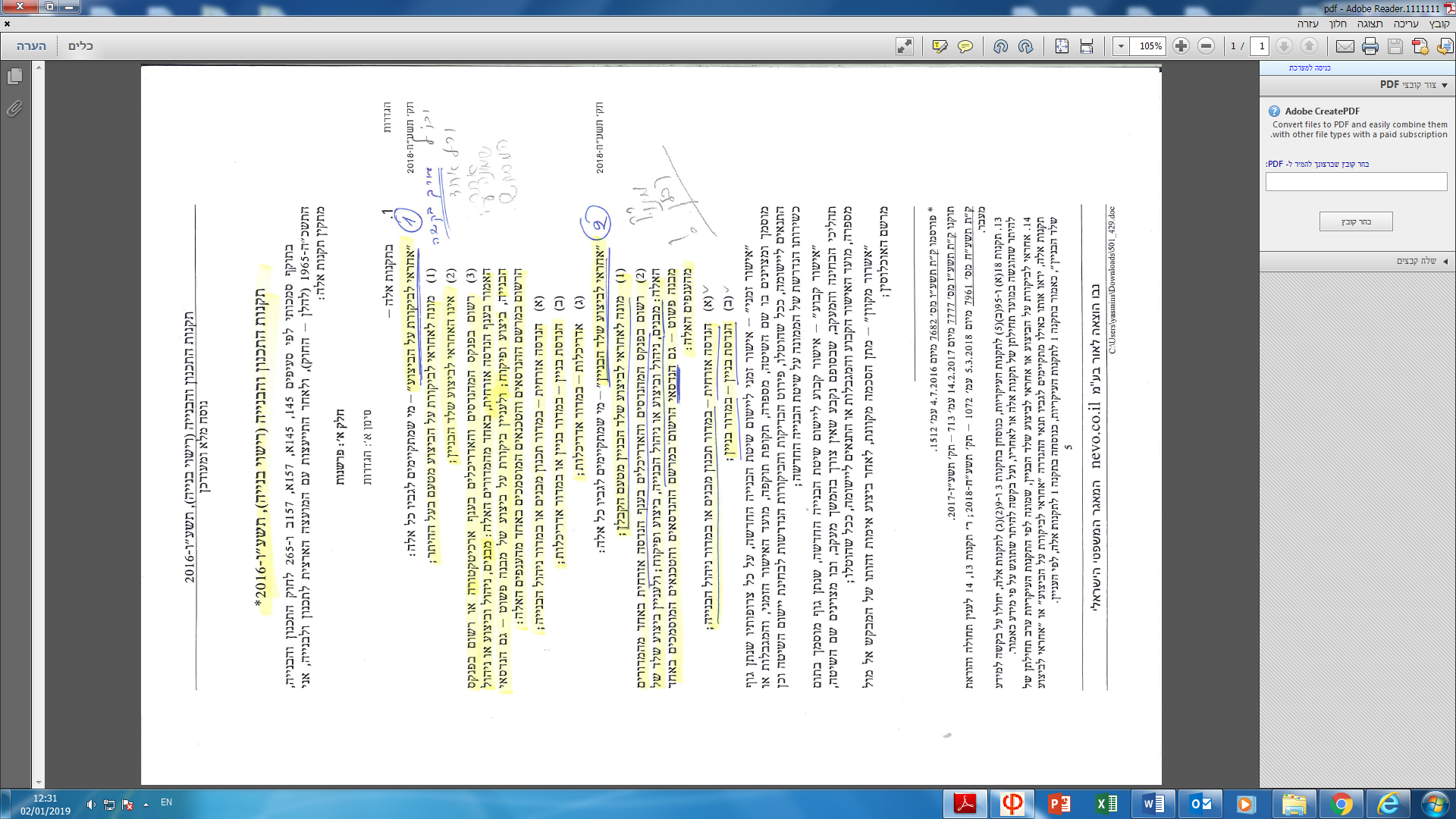 פרטי הנכס והבקשהפרטי הנכס והבקשהפרטי הנכס והבקשהפרטי הנכס והבקשהפרטי הנכס והבקשהפרטי הנכס והבקשהת.ב.מס' בקשהמס' היתר בניהגוש/חלקהכתובתתפקידשםת.ז. (9 ספרות)כתובת דוא"לחתימה וחותמתאחראי לביקורתעל הביצועהריני להצהיר כי אני מקבל על עצמי את תפקיד האחראי לביקורת על הביצוע וכי הנני מוסמך לתפקיד מן התפקידים המפורטים בתוספת הראשונה לתקנות המהנדסים והאדריכלים. רישיון/תעודת הסמכה בתוקף מצ"ב לטופס זה.הריני להצהיר כי אני מקבל על עצמי את תפקיד האחראי לביקורת על הביצוע וכי הנני מוסמך לתפקיד מן התפקידים המפורטים בתוספת הראשונה לתקנות המהנדסים והאדריכלים. רישיון/תעודת הסמכה בתוקף מצ"ב לטופס זה.הריני להצהיר כי אני מקבל על עצמי את תפקיד האחראי לביקורת על הביצוע וכי הנני מוסמך לתפקיד מן התפקידים המפורטים בתוספת הראשונה לתקנות המהנדסים והאדריכלים. רישיון/תעודת הסמכה בתוקף מצ"ב לטופס זה.הריני להצהיר כי אני מקבל על עצמי את תפקיד האחראי לביקורת על הביצוע וכי הנני מוסמך לתפקיד מן התפקידים המפורטים בתוספת הראשונה לתקנות המהנדסים והאדריכלים. רישיון/תעודת הסמכה בתוקף מצ"ב לטופס זה.אחראי לביקורתעל הביצועקבלן מבצעהריני להצהיר כי אני מקבל על עצמי את תפקיד הקבלן המבצע, וכי הנני קבלן רשום מס':_______________ בפנקס הקבלנים בתחום ובסווג המתאים לביצוע העבודה נושא ההיתר. רישיון/תעודת הסמכה בתוקף מצ"ב לטופס זה.הריני להצהיר כי אני מקבל על עצמי את תפקיד הקבלן המבצע, וכי הנני קבלן רשום מס':_______________ בפנקס הקבלנים בתחום ובסווג המתאים לביצוע העבודה נושא ההיתר. רישיון/תעודת הסמכה בתוקף מצ"ב לטופס זה.הריני להצהיר כי אני מקבל על עצמי את תפקיד הקבלן המבצע, וכי הנני קבלן רשום מס':_______________ בפנקס הקבלנים בתחום ובסווג המתאים לביצוע העבודה נושא ההיתר. רישיון/תעודת הסמכה בתוקף מצ"ב לטופס זה.הריני להצהיר כי אני מקבל על עצמי את תפקיד הקבלן המבצע, וכי הנני קבלן רשום מס':_______________ בפנקס הקבלנים בתחום ובסווג המתאים לביצוע העבודה נושא ההיתר. רישיון/תעודת הסמכה בתוקף מצ"ב לטופס זה.קבלן מבצעאחראי לביצועשלד הבניןהריני להצהיר כי אני מקבל על עצמי את תפקיד האחראי לביצוע שלד הבנין, וכי הנני מוסמך לתפקיד עפ"י האמור בפרט 2 בתוספת הראשונה לתקנות המהנדסים והאדריכלים. רישיון/תעודת הסמכה בתוקף מצ"ב לטופס זה.הריני להצהיר כי אני מקבל על עצמי את תפקיד האחראי לביצוע שלד הבנין, וכי הנני מוסמך לתפקיד עפ"י האמור בפרט 2 בתוספת הראשונה לתקנות המהנדסים והאדריכלים. רישיון/תעודת הסמכה בתוקף מצ"ב לטופס זה.הריני להצהיר כי אני מקבל על עצמי את תפקיד האחראי לביצוע שלד הבנין, וכי הנני מוסמך לתפקיד עפ"י האמור בפרט 2 בתוספת הראשונה לתקנות המהנדסים והאדריכלים. רישיון/תעודת הסמכה בתוקף מצ"ב לטופס זה.הריני להצהיר כי אני מקבל על עצמי את תפקיד האחראי לביצוע שלד הבנין, וכי הנני מוסמך לתפקיד עפ"י האמור בפרט 2 בתוספת הראשונה לתקנות המהנדסים והאדריכלים. רישיון/תעודת הסמכה בתוקף מצ"ב לטופס זה.אחראי לביצועשלד הבניןאחראי לתאוםעם מכון בקרהעתידיעתידיעתידיעתידיאחראי לתאוםעם מכון בקרהבעל ההיתראני הח"מ, בעל ההיתר שבנדון ממנה בזאת את בעלי התפקידים החתומים לעיל, לבצע/לבקר את העבודות האמורות בהיתר הבניה ובהתאם להוראות כל דין, וכי אדווח מיידית לוועדה המקומית על כל שינוי שיחול במינויים אלו.אני הח"מ, בעל ההיתר שבנדון ממנה בזאת את בעלי התפקידים החתומים לעיל, לבצע/לבקר את העבודות האמורות בהיתר הבניה ובהתאם להוראות כל דין, וכי אדווח מיידית לוועדה המקומית על כל שינוי שיחול במינויים אלו.אני הח"מ, בעל ההיתר שבנדון ממנה בזאת את בעלי התפקידים החתומים לעיל, לבצע/לבקר את העבודות האמורות בהיתר הבניה ובהתאם להוראות כל דין, וכי אדווח מיידית לוועדה המקומית על כל שינוי שיחול במינויים אלו.אני הח"מ, בעל ההיתר שבנדון ממנה בזאת את בעלי התפקידים החתומים לעיל, לבצע/לבקר את העבודות האמורות בהיתר הבניה ובהתאם להוראות כל דין, וכי אדווח מיידית לוועדה המקומית על כל שינוי שיחול במינויים אלו.בעל ההיתר   חתימת בעל ההיתר                  תאריך   חתימת אחראי לביקורת              על הביצוע              תאריךפרטי הנכס והבקשהפרטי הנכס והבקשהפרטי הנכס והבקשהפרטי הנכס והבקשהפרטי הנכס והבקשהפרטי הנכס והבקשהת.ב.מס' בקשהמס' היתר בניהגוש/חלקהכתובת          שם המודד              מס' רישיון          חתימת המודד              תאריך